UDELAS: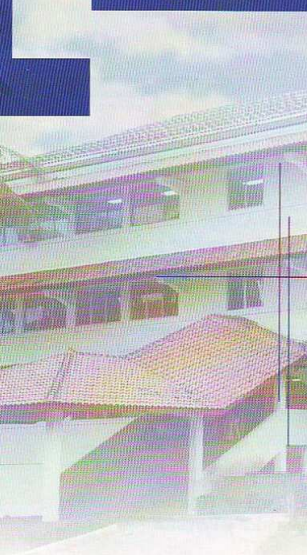 Nueve años deproducción académica.Pasos, huellas, raíces y semillasDoctor Oscar Sittón OrtegaVolver la mirada hacia el camino recorrido durante nueve años, en el campo de la educación superior, parece una tarea fácil para el grupo de profesionales que asumimos el desafío para desarrollar una nueva universidad en Panamá, que fuera capaz de alcanzar nuevos derroteros y cambiar los paradigmas existentes con miras al nuevo milenio.• Las razones que encendieron esta gran obra educativa son, sin lugar a dudas, las personas con necesidades especiales y aquellos grupos humanos que por razón de disparidad social, requerían la formación de nuevos especialistas que atendieran sus necesidades, con una visión máshumana y social, para responder a los postulados de equiparación de oportunidades, que en el contexto mundial se venían estableciendo.Un análisis sencillo de la historia nos per· mite señalar que UDELAS, es un proyecto educativo, que se origina en el Instituto Panameño de Habilitación Especial, gracias a la visión prospectiva de la doctora Berta Torrijas de Arosemena, quien en el año de 1996, impulsa la creación de un Programa Regional de Capacitación en Educación Especial en áreas no tradicionales de la Educación Especial, como lo fueron las carreras de Especialista en  Dificultades en el Aprendizaje, Técnicos en Inadaptados Sociales e Infractores, Técnicos en Estimulación Temprana y OrientaciónFamiliar y Técnicos en Consejería en Rehabilitación, reforzando así la única oferta educativa que impartía hasta ese momento el Instituto Superior de Especialización; quién sólo formaba a Docentes en Educación Especial desde el año de 1979.Es así como sólo la fe y confianza de quienes inician este proyecto: Mgtra. Norma Núñez Montoto, Dra. Josefa Marra Prado, Prof. Nelva T. de Soler, Dra. Lauril Arango; Dr. José A. Guilbauth; y un pequeño grupo de colaboradores, quienes orientados por su mentora, luchan por implementar los servicios educativos de una nueva Universidad, la cual tuviera facultad para administrar y organizar sus propios planes de estudio, investigación y servicios, como la cuarta Universidad del Estado, conforme a una política social que incorporara al desarrollo y bienestar individual y social, a quienes hasta ese momento se hallaban privados de acceso a nuevas oportunidades de desarrollo y bienestar, individual, familiar y comunitario.Sobre estos principios se fundamenta la visión y misión, a diferencia del resto de las universidades estatales, lo que hace que UDELAS tenga un espacio académico bien definido y una personalidad propia, desarrollando nuevos paradigmas y rompiendo los esquemas tradicionales de formaciónen la educación superior. Son tres los postulados que, como puntos básicos, sirvieron de guía para el desarrollo de esta Universidad: la Educación Social, la Educación Especial y la Rehabilitación Integral.Estos postulados tenían, como principio, atender el derecho de las personas con necesidades especiales, detectando el potencial humano que las mismas poseen y utilizando métodos y técnicas para lograr la autorrealización de las mismas. La historia institucional evidencia cómo estas áreas fueron permitiendo poco a poco la creación de nuevas y exitosas carreras, que permitían atender la diversidad y que engrandecían la labor humanística y social que esta universidad ofrece.La lucha incansable, las ideas e inquietudes intelectuales de su Rectora Magnífica, doctora Berta T. de Arosemena, han hecho que centremos el interés en otras áreas del país como Colón, Veraguas, Chiriquí y, por último, la provincia de Coclé, para desarrollar Extensiones Docentes que multipliquen la savia educativa de estas nuevas profesiones, contribuyendo así a la modernización de la educación superior y satisfaciendo la demanda de servidos que la juventud estudiosa de este país requiere.Los esfuerzos académicos han permitido, a nueve rulos de su creación, el desarrollo de dos facultades, veinticuatro carreras técnicas y de licenciatura, once programas de postgrado, doce maestrías y dos doctorados.La contribución de insignes profesionales del área de la educación y la salud, han hecho posible la multiplicación de nuevas semillas y la penetración y desarrollo de muchas y fecundas rafees, que hacen que UDELAS goce de momentos de esplendor y gloria en la educación superior panameña. Con un modelo de formación pionero en conjugar la teoría y la praxis, la investigación acción y el trabajo transdisciplinario, UDELAS es una respuesta a la realidad socioeconómica de la región latinoamericana, donde lo heterogéneo y diverso de la población, requieren especialistas polivalentes, comprometidos con la visión de país y la condición humana y social del hombre.La estructura curricular de sus ofertas educativas, la preocupación constante por la calidad de sus egresados y el reconocimiento del campo laboral, nos ubican con una visión de futuro muy prometedora y una filosofía muy bien definida, propia de los grandes centros universitarios de otras latitudes. Con grandes y exitosos esfuerzos de autogestión y el presupuesto asignado por el gobierno, se han adquirido nuevas facilidadeseducativas, tecnológicas y científicas, conforme a como lo establecen los organismos acreditadores de la educación.Al hacerse realidad este compromiso, UDELAS ha adquirido cuatro nuevas edificaciones como son el edificio 806, 808, 803 y el 850; así como el desarrollo de novedosas clínicas interuniversitarias, que han permitido a corto plazo demostrar a la comunidad universitaria, que estamos dando frutos de calidad al campo educativo, social y de salud del país. Esto es posible por la ciencia siempre inquieta de sus profesionales quienes reconocen las necesidades que deben desarrollar las universidades en el nuevo siglo.La experiencia ganada en estos primeros nueve años, lleva él UDELAS a un compromiso mayor con el objeto de buscar la acreditación y reconocimiento de sus planes y programas de estudio, a lograr el reconocimiento de agencias internacionales de acreditación; y a elevar la calidad y formación de su cuerpo docente, como un mecanismo de pertinencia y calidad de la educación que ofrece. Aunque desde 1997 somos promulgados como una universidad oficial, el modelo económico de UDELAS se desarrolla de manera muy distinta al trato que reciben el resto de las universidades estatales, ya que se tiene que generar por matrícula y tasas y derechos el 40% del presupuesto base.Toda esta política muy real, muy actualizada, de cualquier institución de educación superior, tiene como único objetivo, el hacer accesible los beneficios de una educación especializada, que en el siglo pasado sólo sepodía obtener en el exterior, por una clase muy privilegiada de estudiantes panameños. El legado educativo, que se construye para las futuras generaciones, sólo es posible de quienes se pueden considerar verdaderos padres de la educación panameña.La educación superior que venimos ofreciendo, también requiere, después de haberse brindado de forma abierta, responsable y amplia a la comunidad, que esa misma comunidad le garantice la contratación de sus profesionales, la utilización de los servicios que estos brindan y la inclusiónen los manuales de cargo de todas las instituciones del Estado, tal como lo establece la Ley 34, para que gocen de amplio y profundo reconocimiento.Si se recogen los frutos que sembramos hace nueve años, son alrededor de cinco mil graduados, que nos hacen sentir orgullosos de la educación ofrecida y que nos llevan a amar y respetar a UDELAS por su loable labora favor de los grupos humanos que viven en condiciones de disparidad social. Nueve años de labores parecen muy pocos, pero en el fragor del trabajo, el esfuerzo constante y la solidaridad intelectual, social y moral, son nueve años de pasos, huellas, raíces y semillas de producción académica.